Let’s think of some things that you are grateful for! Example: Here are some things that I am grateful and thankful for 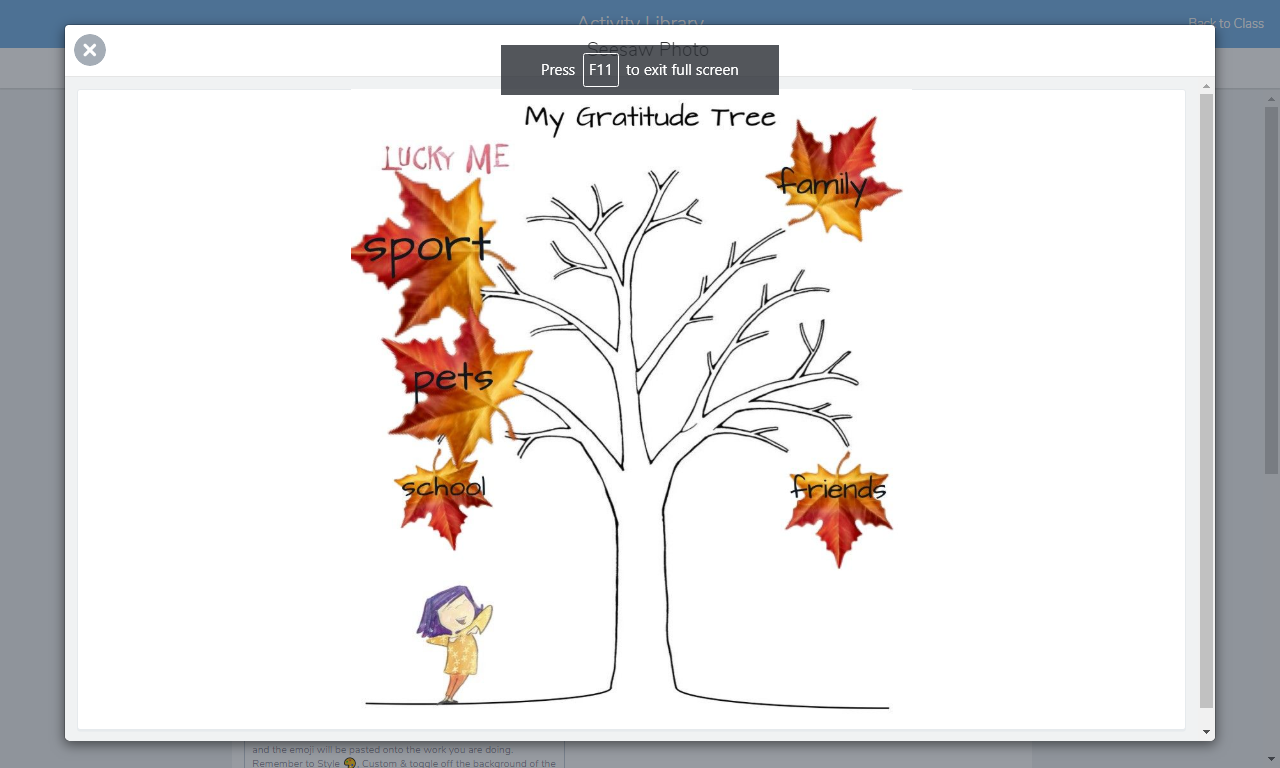 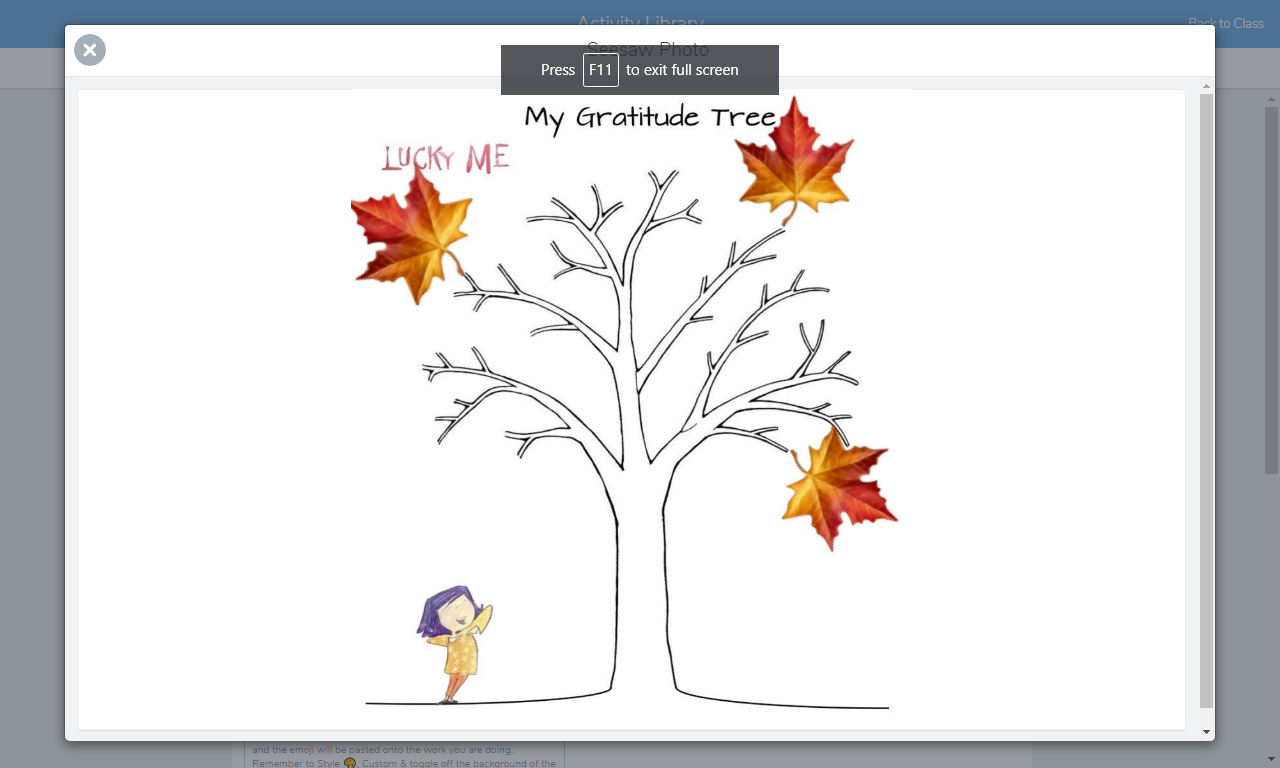 Now its your turn to make your gratitude tree !Add leaves to your tree on the next page. On each leaf, add another label for something you are grateful for.